План заседаний МО классных руководителей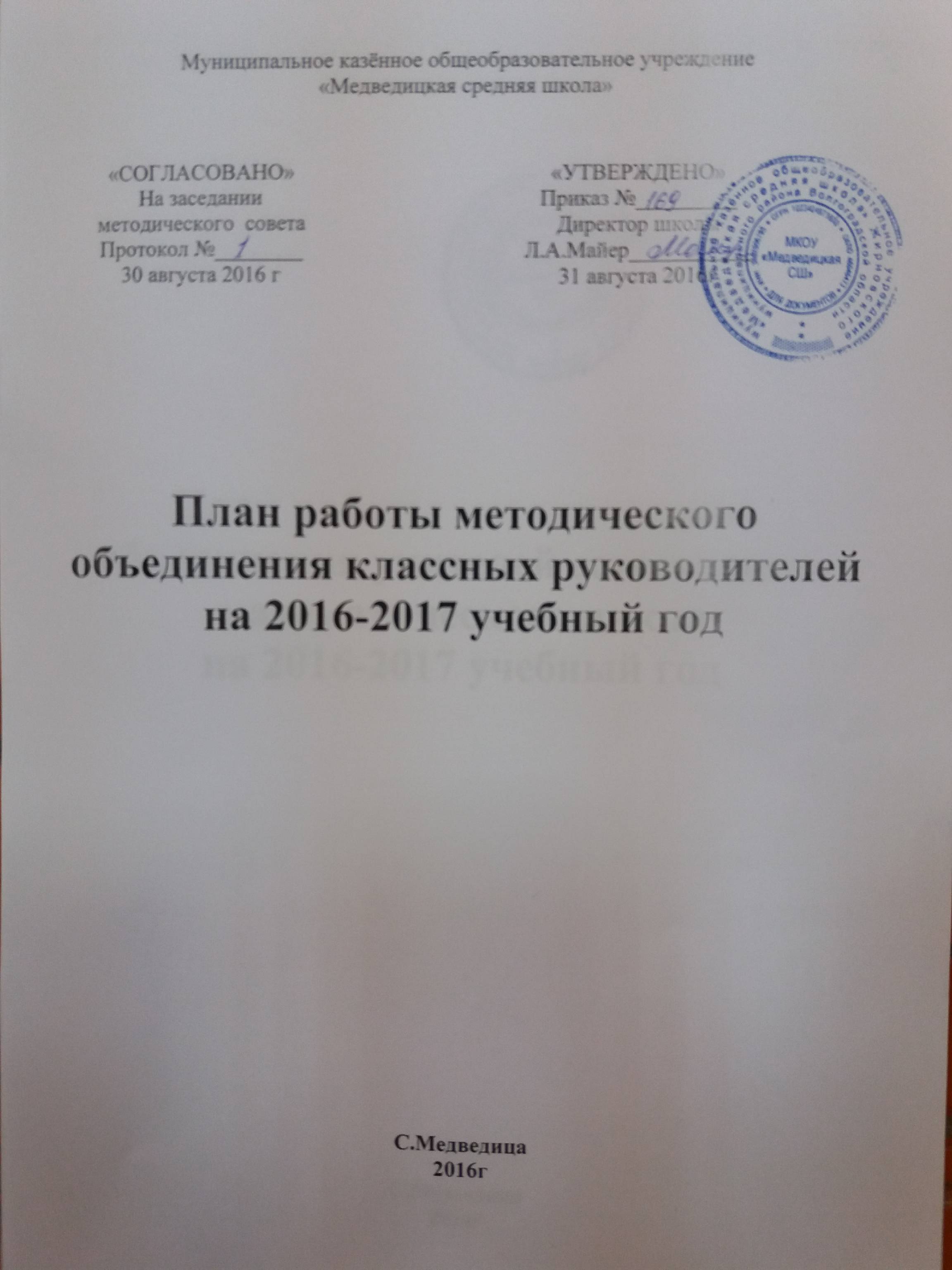 на 2016-2017 учебный год.Семинар классных руководителей – 1 раз в полугодие.
Совещание классных руководителей–1 раз в месяц.
Консультации для классных руководителей – 1 раз в неделю.Консультации для классных руководителей
1. Содержание деятельности классных руководителей.
2. Документация классных руководителей.
3. Организация работы с родителями.
4. Ученическое самоуправление в классе.
5. Классный час – это...В течение года:
1. Создание банка интересных педагогических идей.
2. Работа по созданию учебно-методического комплекса.
3. Создание банка данных по изучению уровня воспитанности учащихся.
4. Обзор методической литературы по проблемам организации воспитательной деятельности.
5. Проведение классными руководителями открытых мероприятий. МО классных руководителей :I четверть: сентябрь - октябрьII четверть: ноябрь – декабрьIII четверть: январь - февраль - мартIV четверть: апрель – майИюнь – августCведения о членах методического объединенияГодовая циклограмма работы МОАвгуст:Планирование работыПодготовка кабинетов к новому учебному году.Составление тематического планирования по предметам.Планирование работы факультативов, кружков, спецкурсов.Сентябрь:Представление для утверждения тематического планирования по предметам.Сдача плана работы МО.Начало работы факультативов, кружков, спецкурсов.Октябрь:Заседание МО.Подготовка к аттестации педагогических кадров.Анализ итогов первой четверти и сдача их в учебную часть.Проведение и взаимопосещение открытых уроков и мероприятий по плану МО.Ноябрь:Проведение школьной олимпиады по предметам.Подведение предварительных итогов успеваемости обучающихся 9 класса.Проведение и взаимопосещение открытых уроков и мероприятий по плану МО.Декабрь:Заседание МО.Анализ итогов второй четверти и сдача их в учебную часть.Проведение промежуточных контрольных срезов по предметам.Проведение и взаимопосещение открытых уроков и мероприятий по плану МО.Смотр портфолио классных руководителей.Январь:Смотр кабинетов.Проведение промежуточных контрольных срезов по предметам в 7-8 классах.Проведение и взаимопосещение открытых уроков и мероприятий по плану МО.Февраль:Заседание МО.Проведение промежуточных контрольных срезов по предметам в 9 классе.Проведение и взаимопосещение открытых уроков и мероприятий по плану МО.Март:Анализ и сдача результатов третьей четверти.Определение примерной учебной нагрузки на следующий учебный год.Проведение и взаимопосещение открытых уроков и мероприятий по плану МО.Апрель:Заседание МО.Подготовка экзаменационного материала, тестовых заданий и контрольных текстовдля проведения аттестации обучающихся 9 класса.Май:Собеседование с администрацией школы по итогам учебного года и задачам на следующий учебный год.Проведение консультаций и экзаменов по предметам в 5-9 классах.Сдача письменного отчета о работе МО в истекшем учебном году.Анализ и сдача итогов четвертой четверти и учебного года.Оформление документации.Июнь:Итоговое заседание МО.Организация летней научно-исследовательской работы учащихся.Школа молодого классного руководителя:1. Выбор наставников для начинающих классных руководителей: Гринвальд О.А. – Лелякова Е.И.      2. Организация методических занятий классных руководителей:Занятие 1: Особенности воспитательной системы, наши традиции и достижения.Занятие 2: Документация классного руководителя.      Занятие 3: Организация жизнедеятельности классного коллектива.      Занятие 4: Организация работы с родителями.Занятие 5: Формы проведения классных часов.Занятие 6: Методика КТД.Консультации для классных руководителей:1. Назначения и функции классного руководителя в современной школе.2. Содержание деятельности классных руководителей.3. Методика проведения интеллектуально - творческих дел.4. Психолого-педагогический анализ воспитательного мероприятия.5. Создание воспитательной системы в классе.6. Диагностика воспитанности классного коллектива.     7. Документация классного руководителя.     8. Организация учебно-воспитательной деятельности классных коллективов.      9. Индивидуальные консультации педагога-психологап/п №Содержание работыСрокиОтветственные1МО классных руководителей № 1 «Приоритетные задачи воспитательной деятельности в 2016-2017 учебном году. Планирование  воспитательной работы в новом учебном году»Утверждение планов воспитательной работы.МО классных руководителей № 2 «Проведение профилактических мероприятий с обучающимися»28.08.2016г.Директор школы Майер Л.А.Зам. дир. по ВР Железнякова И.Е.2Воспитательная система класса. Самоуправление - метод формирования социальной активности личности.-Мастерство классного руководителя: сущность и методики его работы.- Школьное самоуправление его роль в деятельности учащихся.Обмен опытом работы. Рекомендации к планированию воспитательной деятельности в классе.Разное.МО классных руководителей № 3 «Методика организации художественно-эстетических коллективных дел»12.2016г.Зам. дир. по ВР Железнякова И.Е.Рук. МО кл. рук. Литвиненко Л.Б.3Реализация здоровьесберегающих образовательных технологий в учебно – воспитательном процессе.Внедрение здоровьезберегаюших технологий в работу школы;Профилактика употребления ПАФ; Роль педагога в сбережении здоровья;Дискомфортные состояния учащихся;Разное.МО классных руководителей № 4 «Организация и проведение м МО классных руководителей № 5 «Воспитание правовой культуры личности». Правовая учеба классных руководителей мероприятий, патриотической тематики»03.2016г.Зам. дир. по ВР Железнякова И.Е. Рук. МО кл. рук. Литвиненко Л.Б.4Толерантность, как ее воспитывать?- «Что такое толерантность?»- Анкетирование «Какой я классный руководитель?»- Принятие программы и плана работы дневного пребывания детей в летний период 2016 г.МО классного руководителя № 6  «Методика самоанализа и коллективного анализа жизнедеятельности класса»05.2016г.Зам. дир. по ВР Железнякова И.Е. Рук. МО кл. рук. Литвиненко Л.Б.Начальник летней оздоровительной площадкиЛелякова Е.И.5Анализ и отчет классных руководителей по итогам воспитательной работы за 2016-2017 учебный год.05.2017г.Зам. дир. по ВР Железнякова И.Е. Рук. МО кл. рук. Литвиненко Л.Б.Начальник летней оздоровительной площадкиЛелякова Е.И.Ф. И. О.Год рожденияОбразованиеПед стажКвал. категорияКлассДерезова Малика Зайндиновна1960высшее30первая1 «а»Лелякова Елена Ивановна1967высшее30высшая1 «б»Федорова Елена Антоновна1963высшее36первая2 «б»Романова Наталья Николаевна1968высшее26высшая3Гринвальд Ольга Андреевна1997среднее профес.0-4Дерюгина Валентина Андреевна1987высшее10высшая5аЛяпина Ольга Николаевна1972высшее24первая5бДорохина Татьяна Юрьевна1989высшее6СЗД6Суховерхова Антонина Владимировна1959высшее32первая7Литвиненко Лариса Борисовна1968высшее27первая8 «а»Ширшикова Екатерина Рахматовна1989высшее3-8 «б»Хартенко Наталья Александровна1977высшее8СЗД9 «а»Железнякова Анастасия Александровна1991высшее4первая9 «б»Володина Вера Викторовна1970высшее24высшая10Ляпина Ольга Николаевна1972высшее24первая11